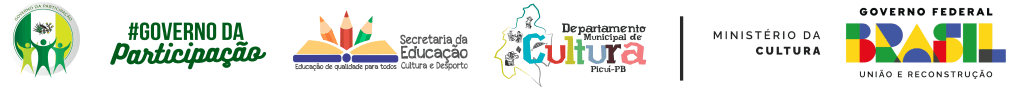 ANEXO I - EDITAL 002/2023CATEGORIAS DE APOIO 1. RECURSOS DO EDITALO presente edital possui valor total de R$ 33.335,36 distribuídos da seguinte forma:a) Até R$ 22.193,70 (Inciso II), para apoio à realização de ação de Apoio a salas de Cinema ou Cinema Itinerante e Cinema de Rua;b) Até R$ 11.141,66 (Inciso III), para apoio à realização de ação de Capacitação, Formação e Qualificação no Audiovisual: Apoio a Cineclubes e a festivais e Mostras;2.DESCRIÇÃO DAS CATEGORIASB) Inciso II do art. 6º da LPG: apoio as salas de cinema e realização de ação de Cinema Itinerante ou Cinema de Rua.Apoio à realização de ação de Cinema Itinerante:Para este edital, cinema itinerante é uma estratégia de política pública cultural que visa levar a experiência do cinema a comunidades e regiões que possuem acesso limitado a salas de cinema convencionais. Por meio de um cinema móvel, equipado com projeção e som de qualidade, é possível levar filmes de diferentes gêneros e estilos a locais distantes, como áreas rurais, periferias urbanas e comunidades carentes, criando oportunidades para que as pessoas se engajem com a sétima arte. Apoio à realização de ação de Cinema de Rua:Para este edital, cinema de rua é um serviço de exibição aberta ao público de obras audiovisuais para fruição coletiva em espaços abertos, em locais públicos e em equipamentos móveis, de modo gratuito. C) Inciso III do art. 6º da LPG: apoio à realização de ação de Capacitação, Formação e Qualificação no Audiovisual: Apoio a Cineclubes e a festivais e Mostras.Apoio à realização de ação de Formação AudiovisualNeste edital, a Formação Audiovisual refere-se ao apoio concedido para o desenvolvimento de oficinas voltadas para profissionais, estudantes e interessados na área audiovisual. Esse tipo de fomento tem como objetivo promover o aprimoramento das habilidades técnicas, criativas e gerenciais dos profissionais, bem como estimular a formação de novos talentos.A Formação Audiovisual deverá ser oferecida de forma gratuita aos participantes.Deverá ser apresentado:I - Detalhamento da metodologia de mediação/formação; eII - Apresentação do currículo dos profissionais mediadores/formadores. Apoio a cineclubesNeste edital, o Apoio a cineclubes refere-se a ações de criação e/ou manutenção de cineclubes.Entende-se por cineclube grupo de pessoas ou associação sem fins lucrativos que estimula os seus membros a ver, discutir e refletir sobre o cinema. O objetivo é estimular a formação de públicos, o acesso a produções audiovisuais diversificadas e a reflexão crítica sobre o cinema.Em caso de proposta de criação de cineclube é necessária a apresentação de prova da existência de local viável à instalação do cineclube e adequado para realização das sessões e demais ações – que poderá́ ser comprovada através de fotos e outros documentos.No caso de propostas de itinerância deverá ser apresentada justificativa e previsão dos locais onde ocorrerão as sessões.Em caso de propostas de manutenção deve ser apresentada comprovação de que o cineclube está em atividade há́ pelo menos três meses, devendo a comprovação ser feita por meio de folders, matérias de jornais, sites, material de divulgação e/ou lista de presença de público e/ou fotos/imagens e/ou estatuto e/ou regimento interno dos membros da comissão de diretoria que norteará as atividades do cineclube.3. DISTRIBUIÇÃO DE VAGAS E VALORESCATEGORIASQTD DE VAGAS AMPLA CONCORRÊNCIACOTAS PESSOAS NEGRASCOTAS ÍNDIGENASQUANTIDADE TOTAL DE VAGASVALOR MÁXIMO POR PROJETOVALOR TOTAL DA CATEGORIAInciso II  Apoio à salas de cinema e realização de ação de Cinema Itinerante ou Cinema de Rua6309R$ 2.465,97R$ 22.193,70Inciso III Capacitação, Formação e Qualificação no Audiovisual2002R$ 2.000,00R$ 4.000,00Inciso III Apoio a Cineclubes, festivais e Mostras Audiovisual.2002R$ 3.570,83R$ 7.141,66